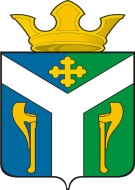 АДМИНИСТРАЦИЯ    УСТЬ – НИЦИНСКОГО СЕЛЬСКОГО ПОСЕЛЕНИЯ	ПОСТАНОВЛЕНИЕ	     ______________________________________________________________________25.02.2022	                       N° 54с. Усть - Ницинское	        В соответствии с пунктом 3 Указа Президента Российской Федерации от 30 декабря 2021 года № 745 «О проведении в Российской Федерации Года культурного наследия народов России», в целях популяризации народного искусства, сохранения культурных традиций, этнокультурного многообразия, культурной самобытности всех народов и этнических общностей Российской ФедерацииПОСТАНОВЛЯЮ:Утвердить план мероприятий, посвященных проведению Года культурного наследия народов России в Усть-Ницинском сельском поселении в 2022 году (приложение).Ответственному исполнителю, директору МБУК «Усть-Ницинский КДЦ» Усть-Ницинского сельского поселения Дорошенко С.А.,   обеспечить выполнение плана мероприятий.Опубликовать настоящее постановление в «Информационном вестнике Усть-Ницинского сельского поселения» и разместить на официальном сайте Усть - Ницинского сельского поселения в информационно-телекоммуникационной сети Интернет: www.ycть- ницинское.рф.Контроль исполнения настоящего постановления оставляю за собой.Глава Усть - Ницинскогосельского поселения	       А.С. ЛукинПриложениеУТВЕРЖДЕН постановлением администрации Усть-Ницинского сельского поселения от 25.02.2022 № 54	План  мероприятий,  посвященных проведению Года культурного наследия народов России в Усть-Ницинском сельском поселении в 2022 годуОб утверждении Плана мероприятий, посвященных проведению Года культурного наследия народов России в Усть-Ницинском сельском поселении в 2022 году№ п\пНаименование мероприятияДата проведенияОтветственные1Поселенческий Фестиваль «Два голоса»Январь 2022МБУК «Усть-Ницинский культурно-досуговый центр»2«Коляда - маляда, открывай ворота» Обряд хождения по дворам с колядкамиЯнварь 2022МБУК «Усть-Ницинский культурно-досуговый центр»3Путешествие по страницам истории «Край мой – капелька России» к 400-летию селаФевраль 2022МБУК «Усть-Ницинский культурно-досуговый центр»4Литературная гостиная. «Село моё — ты словно свежий ветер». Встреча с самодеятельными поэтами села.(400 лет со дня основания села)Февраль 2022МБУК «Усть-Ницинский культурно-досуговый центр»5Фестиваль патриотической песни «Мы этой памяти верны»Февраль 2022МБУК «Усть-Ницинский культурно-досуговый центр»6Театрализованное представление «Гуляй масленица»Март 2022МБУК «Усть-Ницинский культурно-досуговый центр»7Выставка произведений народных умельцев «Город Мастеров»Март 2022МБУК «Усть-Ницинский культурно-досуговый центр»8«Библионочь- 2022»Апрель 2022МБУК «Усть-Ницинский культурно-досуговый центр»9Цикл мероприятий «Веселится народ – праздник Пасхи у ворот»Апрель 2022МБУК «Усть-Ницинский культурно-досуговый центр»10Литературно-музыкальная композиция "А песни тоже воевали"Май 2022МБУК «Усть-Ницинский культурно-досуговый центр»11Цикл мероприятий в рамках реализации проекта к году культурного наследия народов России «Веков связующая нить» Май 2022МБУК «Усть-Ницинский культурно-досуговый центр»12Выставка рисунка «Наша славная Россия»Июнь 2022МБУК «Усть-Ницинский культурно-досуговый центр»13Выставка книг и иллюстраций «28 июля – день крещения Руси»Июнь-июль 2022МБУК «Усть-Ницинский культурно-досуговый центр»14В дружбе народов – единство страны. Литературно-историческая игра Праздничная программа  «Над Россией моей»Июнь 2022МБУК «Усть-Ницинский культурно-досуговый центр»15Фото-выставка «Край родной, я тебя воспеваю»Июнь 2022МБУК «Усть-Ницинский культурно-досуговый центр»16Праздничная программа «Над Россией моей»Июнь 2022МБУК «Усть-Ницинский культурно-досуговый центр»17Цикл мероприятий в рамках реализации проекта к году культурного наследия народов России «Веков связующая нить» Июнь 2022МБУК «Усть-Ницинский культурно-досуговый центр»18Поселенческий фестиваль «В ритме танца»Октябрь 2022МБУК «Усть-Ницинский культурно-досуговый центр»19Поселенческий фестиваль «Песня народная песня душевная»Октябрь 2022МБУК «Усть-Ницинский культурно-досуговый центр»20Поселенческий фестиваль «Мама +»Ноябрь 2022МБУК «Усть-Ницинский культурно-досуговый центр»21Цикл мероприятий День русской нации «Обряды и традиции русского народа»Ноябрь 2022МБУК «Усть-Ницинский культурно-досуговый центр»